ПРИКАЗ№269                                                                              30 октября 2019 г.Об организации и проведении муниципального этапа всероссийской олимпиады школьников по общеобразовательным предметам2019-2020 учебного годаВ соответствии с  Приказом Минобрнауки России от 18 ноября 2013 г. №1252 «Об утверждении  Порядка проведения всероссийской олимпиады школьников», Приказом Министерства образования и науки РФ от 17 марта 2015 года №249 «О внесении изменений в Порядок проведения всероссийской олимпиады школьников, утвержденный приказом Министерства образования  и науки РФ от 18 ноября 2013 года №1252», Приказом Минпросвещения КБР №951 от 28 октября 2019 года  с целью выявления и поддержки талантливых, одаренных и мотивированных детей, а также организованного проведения муниципального этапов всероссийской олимпиады школьников в 2019 - 2020 учебном годуприказываю:Провести с 15 ноября  по 17 декабря  2019 года муниципальный  этап всероссийской олимпиады школьников 2019-2020 учебного года.Утвердить: порядок проведения муниципального этапа всероссийской олимпиады школьников по общеобразовательным предметам (далее – Олимпиада) в 2019-2020 учебном году (приложение 1).состав оргкомитета по проведению муниципального этапа всероссийской олимпиады школьников 2019 - 2020 учебного года (приложение 2).состав жюри по проверке работ муниципального  этапа всероссийской олимпиады школьников 2019 – 2020 учебного года (приложение 3).сроки проведения муниципального этапа всероссийской олимпиады школьников 2019 - 2020 учебного года (приложение 4).порядок участия общественных наблюдателей при проведении муниципального этапа всероссийской олимпиады школьников 2019 - 2020 учебного года (приложение 5).4.Руководителям ОУ обеспечить:4.1. участие обучающихся в муниципальном этапе олимпиады;4.2. участие членов жюри по  проверке олимпиадных работ в день проведения олимпиады с 14.30 в МКУ «Департамент образования Местной администрации г.о.Нальчик»;4.3.доставку участников  к месту проведения Олимпиады в соответствии с установленными сроками;4.4. охрану жизни и здоровья участников Олимпиады, соблюдение правил перевозки детей при доставке их на Олимпиаду;4.5. ознакомление участников Олимпиады, их родителей  и педагогов  в срок до 15.11.2019 года с  4.6.1.«Порядком проведения всероссийской олимпиады школьников» (Приказ Минобрнауки РФ от 18.11.2013г. № 1252  «Об утверждении Порядка проведения всероссийской олимпиады школьников» и Приказом Минобрнауки РФ от 17 марта 2015 года №249 «О внесении изменений в Порядок проведения всероссийской олимпиады школьников, утвержденный приказом Министерства образования и науки РФ от 18 ноября 2013 года №1252»);4.6.2.положением об организации общественного наблюдения при проведении муниципального этапа  всероссийской олимпиады школьников в 2019-2020 учебном году ( приложение 5);4.7. сбор заявлений родителей (законных представителей) обучающихся, подтвердивших свое участие в муниципальном этапе Всероссийской олимпиады школьников, об ознакомлении с порядком и положениями о проведении Олимпиады и о согласии на сбор, хранение, использование, распространение (передачу) и публикацию персональных данных своих несовершеннолетних детей и передачу в департамент образования 14.11.2019 года;4.8.явку членов жюри по проверке работ участников муниципального этапа Всероссийской олимпиады  школьников.4.9.решение  вопроса об утверждении индивидуального графика посещения учебных занятий участниками муниципального этапа всероссийской олимпиады школьников в период подготовки и в дни проведения олимпиады, согласовав график с родителями обучающихся.5. Руководителям ОУ №№1,2,3,6,8,9,11,12,14,17,18,21,23,24,27,29,31,ЦО «Успех» (Ордокова Л.А., Мальбахов Б.К., Муравьев И.В.,Текуев А.Л.., Ольмезова З.Т., Коротких О.А.., Тхагапсова Т.А., Шегушев А.Б., Жамборова Р.Х.,Калабекова Л.А.., Гулуева Л.М., Казакова З.М., Макитова А.Б., Рахаева Л.М.,Шериева М.А.,Бароков Э.А., Егожев А.М.,Апекова Ж.Ш.):создать условия для организованного проведения муниципального  этапа олимпиады, изменив режим занятий учащихся 1-11-х классов и обеспечив меры безопасности;создать условия для работы членов предметно - методических комиссий по проверке олимпиадных работ;создать условия для работы общественных наблюдателей при проведении Олимпиады.обеспечить необходимым материально-техническим оборудованием для проведения муниципального этапа олимпиады по ОБЖ, информатике, иностранным языкам, физической культуре;обеспечить дежурство учителей в аудиториях и вне аудиторий во время проведения олимпиады.6. Принять меры по обеспечению конфиденциальности олимпиадных заданий муниципального этапа Всероссийской олимпиады школьников по общеобразовательным предметам в 2019 – 2020 учебном году и возложить  ответственной за получение и сохранение текстов олимпиадных работ, шифровку работ обучающихся на и.о. руководителя Департамента образования Сабанчиеву Валентину Саматовну.7. Опубликовать на официальном сайте МКУ «Департамент образования Местной администрации г.о.Нальчик» (donalchik.ru )  - организатора муниципального этапа всероссийской олимпиады школьников - с учетом утвержденных требований к организации и проведению муниципального этапа всероссийской олимпиады школьников по каждому общеобразовательному предмету олимпиадные работы победителей и призеров муниципального этапа всероссийской олимпиады школьников.7.Заместителю руководителя  Департамента образования Битуевой М.Л. обеспечить своевременное финансирование расходов, связанных с организацией и проведением Олимпиады, в соответствии со сметой (приложение 6).8. Провести 01.11.2019 в 10. 00 в конференцзале МКУ «Департамент образования Местной администрации г.о.Нальчик» совещание с заместителями директоров общеобразовательных учреждений города, курирующих проведение олимпиады.9. Контроль  исполнения настоящего приказа оставляю за собойИ.о.руководителя 					                                    В.С. СабанчиеваПриложение 1к приказу ДО                                            № ______ от «____»__________2019 г.Порядок проведения муниципального этапа всероссийской  олимпиады школьников в городе НальчикеI. Общие положения1. Настоящий Порядок проведения муниципального этапа всероссийской олимпиады школьников (далее - Порядок) определяет организационно-технологическую модель проведения муниципального этапа олимпиады, участников олимпиады, их права и обязанности, устанавливает правила утверждения результатов олимпиады и определения победителей и призёров олимпиады, образцы дипломов победителей и призёров олимпиады.2. Олимпиада проводится в целях выявления и развития у обучающихся творческих способностей и интереса к научной (научно-исследовательской) деятельности, пропаганды научных знаний, отбора лиц, проявивших выдающиеся способности, для их дальнейшего участия в республиканском и (или) заключительном этапах всероссийской олимпиады школьников.3. Олимпиада проводится по следующим общеобразовательным предметам: математика, русский, иностранный язык (английский, немецкий, французский), информатика и ИКТ, физика, химия, биология, экология, география, литература, история, обществознание, экономика, право, искусство (мировая художественная культура), астрономия, физическая культура, технология, основы безопасности жизнедеятельности.4. Организатором муниципального этапа Олимпиады является  МКУ «Департамент образования местной администрации городского округа Нальчик».5. Организатор муниципального этапа Олимпиады:формирует оргкомитет муниципального этапа Олимпиады и утверждает его состав;формирует жюри муниципального этапа Олимпиады по каждому общеобразовательному предмету и утверждает их составы;устанавливает количество баллов по каждому общеобразовательному предмету и классу, необходимое для участия в муниципальном этапе Олимпиады;утверждает описание необходимого материально-технического обеспечения для выполнения олимпиадных заданий, процедуру регистрации участников Олимпиады, показ олимпиадных работ, а также рассмотрения апелляций участников Олимпиады;обеспечивает хранение олимпиадных заданий по каждому общеобразовательному предмету для муниципального этапа Олимпиады, несёт установленную законодательством Российской Федерации ответственность за их конфиденциальность;заблаговременно информирует руководителей образовательных организаций, участников муниципального этапа Олимпиады и их родителей (законных представителей) о сроках и местах проведения муниципального этапа Олимпиады по каждому общеобразовательному предмету, а также о настоящем Порядке и утверждённых требованиях к организации и проведению муниципального этапа Олимпиады по каждому общеобразовательному предмету;определяет квоты победителей и призёров муниципального этапа Олимпиады по каждому общеобразовательному предмету;утверждает результаты муниципального этапа Олимпиады по каждому общеобразовательному предмету (рейтинг победителей и рейтинг призёров муниципального этапа олимпиады) и вносит на Портал олимпиады Кабардино-Балкарской Республики olymp07.ru. Участники с равным количеством баллов располагаются в алфавитном порядке.награждает победителей и призёров муниципального этапа Олимпиады дипломами.6. Организатор муниципального этапа Олимпиады вправе привлекать к ее проведению образовательные и научные организации, учебно-методические объединения и общественные организации в порядке, установленном законодательством Российской Федерации.7. Оргкомитет муниципального этапа Олимпиады:определяет организационно-технологическую модель проведения муниципального этапа Олимпиады;обеспечивает организацию и проведение муниципального этапа Олимпиады в соответствии с утверждёнными требованиями к проведению муниципального этапа олимпиады по каждому общеобразовательному предмету, настоящим Порядком и действующими на момент проведения олимпиады санитарно-эпидемиологическими требованиями к условиям и организации обучения в организациях, осуществляющих образовательную деятельность по образовательным программам основного общего и среднего общего образования;осуществляет кодирование (обезличивание) олимпиадных работ участников муниципального этапа олимпиады;несёт ответственность за жизнь и здоровье участников.8. Рабочим языком проведения Олимпиады является русский язык.9. Взимание платы за участие в Олимпиаде не допускается.10. Муниципальный этап Олимпиады проводится по разработанным региональными предметно-методическими комиссиями заданиям, основанным на содержании образовательных программ основного общего и среднего общего образования углублённого уровня и соответствующей направленности (профиля), для 7-11 классов.11. Сроки проведения муниципального этапа Олимпиады по каждому общеобразовательному предмету установлены  Министерством просвещения, науки и по делам молодежи КБР. Места проведения муниципального этапа олимпиады по каждому общеобразовательному предмету устанавливает Организатор муниципального этапа.12. В муниципальном этапе Олимпиады по каждому общеобразовательному предмету принимают индивидуальное участие:участники школьного этапа Олимпиады текущего учебного года, набравшие необходимое для участия в муниципальном этапе Олимпиады количество баллов, установленное организатором муниципального этапа олимпиады;победители и призёры муниципального, регионального, всероссийского этапа Олимпиады предыдущего учебного года, продолжающие обучение в организациях, осуществляющих образовательную деятельность по образовательным программам основного общего и среднего общего образования.Состав участников муниципального этапа формируется членами Оргкомитета по итогам школьного этапа Олимпиады, список участников отправляется в  образовательное учреждение  не позднее, чем за 10 дней до начала предметного тура.13. Победители и призёры муниципального этапа предыдущего года вправе выполнять олимпиадные задания, разработанные для более старших классов по отношению к тем, в которых они проходят обучение. В случае их прохождения на последующие этапы олимпиады, данные участники Олимпиады выполняют олимпиадные задания, разработанные для класса, который они выбрали на муниципальном этапе олимпиады.14. Для проведения муниципального этапа Олимпиады приказом создаётся оргкомитет и определяется состав жюри муниципального этапа Олимпиады. Состав оргкомитета муниципального этапа Олимпиады формируется из представителей департамента образования, членов муниципальных предметно-методических комиссий олимпиады, руководителей образовательных учреждений. 15. Для проверки олимпиадных заданий, выполненных участниками Олимпиады, на муниципальном этапе олимпиады формируется жюри олимпиады по каждому общеобразовательному предмету (далее - жюри олимпиады). Состав жюри формируется из числа педагогов городского округа Нальчик. В целях достижения наибольшей объективности результатов оценивания олимпиадных работ возможно привлечение независимых экспертов. 16. Жюри муниципального этапа олимпиады:принимает для оценивания закодированные (обезличенные) олимпиадные работы участников олимпиады;оценивает выполненные олимпиадные задания в соответствии с утверждёнными критериями и методиками оценивания выполненных олимпиадных заданий;по окончании олимпиады по каждому предмету проводит для участников олимпиады анализ олимпиадных заданий;рассматривает очно апелляции участников олимпиады;определяет победителей и призёров олимпиады на основании рейтинга по каждому общеобразовательному предмету и в соответствии с квотой (число победителей и призеров не может превышать 15% от общего числа участников олимпиады по предмету);представляет Организатору результаты олимпиады (протоколы) для их утверждения;17. Во время проведения муниципального этапа Олимпиады участники:должны соблюдать настоящий Порядок проведения муниципального этапа, требования к проведению данного этапа олимпиады по каждому общеобразовательному предмету, утверждённые центральными методическими комиссиями олимпиады;должны следовать указаниям представителей Оргкомитета Олимпиады;не вправе общаться друг с другом, свободно перемещаться по аудитории;вправе иметь справочные и другие материалы, электронно-вычислительную технику, разрешённые к использованию во время проведения Олимпиады, перечень которых определяется в требованиях к организации и проведению соответствующих этапов олимпиады по каждому общеобразовательному предмету. 18. В случае нарушения участником Олимпиады настоящего Порядка и требований к организации и проведению муниципального этапа олимпиады по каждому общеобразовательному предмету, представитель Оргкомитета олимпиады вправе удалить данного участника олимпиады из аудитории, составив акт об удалении участника олимпиады (Приложение 2).19. Участники олимпиады, которые были удалены, лишаются права дальнейшего участия в олимпиаде по данному общеобразовательному предмету в текущем году.20. Начало каждого предметного тура муниципального этапа олимпиады – в 10.00 ч., продолжительность тура – в зависимости от специфики предмета и требований, разработанных центральными и региональными предметно-методическими комиссиями.21. Администрация образовательной организации, являющейся пунктом проведения Олимпиады (ППО), обязана:подготовить необходимое количество кабинетов, оборудовав их указателями, определяющими, обучающиеся какой параллели и какой образовательной организации в них выполняют олимпиадные задания;обеспечить регистрацию участников Олимпиады;обеспечить дежурство учителей в аудиториях и вне аудиторий во время проведения олимпиады.22. Индивидуальные результаты участников муниципального этапа заносятся в рейтинговую таблицу результатов участников олимпиады по общеобразовательному предмету с указанием сведений об участниках (фамилия, инициалы, класс, количество баллов, название ОО), представляющую собой ранжированный список участников, расположенных по мере убывания набранных ими баллов (рейтинг). Участники с равным количеством баллов располагаются в алфавитном порядке.23. Участники муниципального этапа Олимпиады, набравшие наибольшее количество баллов, признаются победителями муниципального этапа Олимпиады при условии, что количество набранных ими баллов не менее 50% от максимально возможного количества баллов по итогам оценивания выполненных олимпиадных заданий.24. Призерами муниципального этапа Олимпиады в пределах установленной квоты ( не более 15 % от общего числа участников) победителей и призеров признаются все участники муниципального этапа Олимпиады, следующие в итоговой таблице за победителями, при условии, что количество набранных ими баллов не менее 50% от максимально возможного количества баллов по итогам оценивания выполненных олимпиадных заданий. В случае, когда у участника муниципального этапа Олимпиады, определяемого в пределах установленной квоты в качестве призера, оказывается количество баллов такое же, как и у следующих за ним в итоговой таблице, решение по данному участнику и всем участникам, имеющим равное с ним количество баллов, определяется жюри муниципального этапа Олимпиады.25. В целях обеспечения права на объективное оценивание работы участники Олимпиады вправе подать в письменной форме апелляцию о несогласии с выставленными баллами в апелляционную комиссию муниципального этапа Олимпиады.26. Рассмотрение апелляции проводится с участием самого участника Олимпиады.27. По результатам рассмотрения апелляции о несогласии с выставленными баллами апелляционная комиссия муниципального этапа олимпиады принимает решение об отклонении апелляции и сохранении выставленных баллов или об удовлетворении апелляции и корректировке баллов.28. Победители и призеры муниципального этапа олимпиады награждаются дипломами. Образцы дипломов утверждаются Департаментом образования местной администрации городского округа Нальчик. (Приложение 3).29. Протоколы, список победителей и призеров муниципального этапа олимпиады утверждаются Организатором муниципального этапа олимпиады и предоставляются Минпросвещения КБР после окончания предметного тура олимпиады в установленном формате и в установленные сроки.II. Проведение муниципального этапа30. Для организации Олимпиады по каждому предмету создается Оргкомитет, возглавляемый председателем. Председатель Оргкомитета назначается приказом Организатора олимпиады из числа представителей администрации образовательной организации, являющейся пунктом проведения олимпиады по предмету. В Оргкомитет включаются представители МКУ «Департамент образования местной администрации городского округа Нальчик», руководители  образовательных организаций.В состав Оргкомитета Олимпиады в качестве жюри входят руководители и члены методических советов городских методических объединений учителей-предметников, председатели жюри муниципального этапа Олимпиады.31. Списки участников муниципального этапа Олимпиады формируются согласно проходным баллам, установленным предметно - методическими комиссиями по каждому предмету.32. Пакет с заданиями Олимпиады доставляется одним из представителей Оргкомитета за 1 час до начала Олимпиады. Пакет вскрывается председателем Оргкомитета в присутствии всех членов Оргкомитета, демонстрируется целостность пакета с вариантами заданий. Затем члены Оргкомитета разносят задания по классам (по параллелям). Ответы олимпиадных заданий передаются председателю жюри в печатном или электронном виде по завершении времени выполнения учащимися олимпиадных заданий.33. Учащиеся – участники Олимпиады должны явиться в пункт проведения Олимпиады за 30 мин до её начала в сопровождении педагога (сотрудника) образовательной организации, назначенного приказом руководителя образовательной организации, не являющегося учителем в данной предметной области.34. Участники  Олимпиады должны иметь при себе  документ,  удостоверяющий личность (Приложение 1);35. В день проведения Олимпиады в пункте проведения Олимпиады организуется регистрация участников с целью определения явки. Администрация образовательной организации несет ответственность за явку заявленных учащихся.36.Открытие Олимпиады  проводится  в торжественной форме.37. Организатор в аудитории определяет схему занятия мест участниками Олимпиады. Участники олимпиады занимают места в аудитории (1 человек за партой или 2 человека за партой). За одной партой не могут сидеть учащиеся одной параллели и одной школы. В одной аудитории допускается размещение участников Олимпиады разных параллелей (например, 7 и 9 классы, 8 и 10 и т.д.)На дверях кабинетов необходимо вывесить информационные таблицы с указанием параллели классов и образовательных организаций.38. Олимпиада начинается с организационного момента:Проведение организатором в аудитории инструктажа по процедуре проведения Олимпиады;Оформление титульного листа (обложки тетради) по форме:Олимпиадная работапо ____________________ученика (цы) _______ класса МКОУ _______городского округа НальчикФИО (в родительном падеже)на последней строке ФИО педагога, подготовившего ученика.Образец оформления титульного листа должен быть размещен на доске.Информирование участников Олимпиады о месте (название образовательной организации и её адрес, телефон приемной директора) и времени проведения апелляции;Выдача заданий участникам.39. По завершении организационного момента начинается отсчет времени выполнения олимпиадных заданий. Время начала и завершения олимпиады фиксируется на доске. Время выполнения олимпиадных заданий – в соответствии с требованиями к проведению Олимпиады по каждому предмету.40. Участник Олимпиады имеет право использовать шариковую  ручку синего цвета, карандаш, а также линейку, непрограммируемый калькулятор, таблицы, справочные материалы в соответствии с требованиями к проведению Олимпиады по каждому предмету. Все лишние вещи участников (верхняя одежда, сумки, пакеты) должны быть оставлены на специально выделенном столе в аудитории.41. Для выполнения олимпиадных заданий используется тетрадь либо специальный бланк ответов. Для чистовика отводится первая половина тетради, а для черновика - вторая.42. В аудитории, где проводится Олимпиада, не допускается присутствие посторонних лиц.43. Организаторам во время проведения Олимпиады запрещается:без уважительной причины покидать аудиторию;пользоваться мобильными телефонами и иными средствами связи (как в аудитории, так и за ее пределами);подсказывать учащимся.44. Учащимся во время Олимпиады запрещается:разговаривать, вставать с места;пересаживаться без разрешения организатора;обмениваться любыми материалами и предметами;пользоваться мобильными и иными средствами связи;пользоваться справочными материалами , кроме разрешенных.45. Участникам Олимпиады в случае необходимости может быть разрешен выход из аудитории. Работа на период отсутствия участника должна быть сдана организатору в аудитории.46. За час и за полчаса до окончания Олимпиады необходимо предупредить участников. Черновики не проверяются.47. По окончании времени, отведенного на выполнение олимпиадных заданий, организатор в аудитории собирает работы участников Олимпиады и проверяет правильность заполнения титульного листа. Участник имеет право сдать выполненную работу заблаговременно, до окончания Олимпиады.48. По окончании Олимпиады председатель или сопредседатель Оргкомитета шифрует работы следующим образом: шифр указывается в правом верхнем углу титульного листа и на первой странице чистовика. Шифруется каждая параллель отдельно, начиная с номера 1 (например, 7-01, где 7-параллель, 01 номер по порядку). Зашифрованные титульные листы (обложки тетради) остаются у председателя Оргкомитета, который передает их председателю жюри по окончании проверки для составления итогового протокола. Зашифрованные олимпиадные работы без титульного листа председатель Оргкомитета передает председателю жюри, который распределяет их для проверки между членами жюри.49. Апелляции проводятся согласно утвержденному приказом Организатора графику.III. Порядок проведения апелляции муниципального этапа всероссийской олимпиады школьников50. Апелляция проводится в случаях несогласия участника муниципального этапа всероссийской олимпиады школьников (далее – Олимпиады) с результатами оценивания его олимпиадной работы или нарушения процедуры проведения Олимпиады.51. Для проведения апелляции Оргкомитет Олимпиады создает апелляционную комиссию из членов жюри (не менее трех человек).52. Порядок проведения апелляции доводится до сведения участников Олимпиады и сопровождающих их лиц до начала муниципального этапа Олимпиады.53. Апелляция о нарушении процедуры проведения Олимпиады подаётся строго в день проведения Олимпиады, не выходя из пункта проведения Олимпиады, и рассматривается в течение 1 часа после окончания данной Олимпиады (Приложение 5).54. По результатам рассмотрения апелляции о нарушении процедуры проведения Олимпиады Оргкомитет выносит одно из решений:– апелляцию отклонить;– апелляцию удовлетворить.55. Апелляция о несогласии с результатами Олимпиады проводится после объявления результатов. Место и время проведения апелляции устанавливается Оргкомитетом Олимпиады и сообщается участникам Олимпиады на инструктаже перед выполнением олимпиадных заданий муниципального этапа.56. Для проведения апелляции о несогласии с результатами Олимпиады в день объявления результатов участник Олимпиады подает письменное заявление на имя председателя апелляционной комиссии по установленной форме (Приложение 6). Заявление должно быть оформлено в образовательной организации участника Олимпиады и отправлено в департамент образования местной администрации городского округа Нальчик председателю предметной комиссии  до 12.00 часов. Заявление на апелляцию в печатном виде подается участником Олимпиады на имя председателя апелляционной комиссии перед проведением процедуры апелляции.57. При проведении процедуры апелляции о несогласии с результатами Олимпиады имеют право присутствовать участник Олимпиады, подавший заявление, и в качестве наблюдателя сопровождающее его лицо (без права голоса).58. На апелляции повторно проверяется только текст решения Олимпиады. Устные пояснения апеллирующего и черновики не оцениваются.59. Система оценивания олимпиадных заданий не может быть предметом апелляции и пересмотру не подлежит.60. По результатам рассмотрения апелляции о несогласии с результатами Олимпиады апелляционная комиссия принимает одно из решений:– апелляцию отклонить и сохранить выставленные баллы;– апелляцию удовлетворить и изменить сумму выставленных баллов.61. Решения апелляционной комиссии принимаются простым большинством голосов от списочного состава комиссии. В случае равенства голосов председатель комиссии имеет право решающего голоса. Решения апелляционной комиссии являются окончательными и пересмотру не подлежат. Работа апелляционной комиссии оформляется протоколом (Приложение 7), который подписывается председателем и всеми членами апелляционной комиссии.62. Протоколы проведения апелляции передаются председателю жюри для внесения соответствующих изменений в итоговый протокол муниципального этапа Олимпиады63. Окончательные итоги олимпиады по каждому предмету утверждаются Организатором олимпиады с учетом результатов работы апелляционной комиссии. Итоговые протоколы жюри муниципального этапа олимпиады по каждому общеобразовательному предмету высылаются в образовательную организацию.64. Документами по основным видам работы апелляционной комиссии являются:- письменные заявления об апелляции участников олимпиады;- журнал регистрации апелляций;- протоколы заседания комиссииПриложение 1Согласие на публикацию  результатов олимпиадной работыЯ, __________________________________________________________________________(ФИО родителя или законного представителя)паспорт_______ ______________, выдан__________________________________________(серия) (номер) (кем, когда)_____________________________________________________________________________(в случае опекунства/попечительства указать реквизиты документа, на основании которого осуществляется опека или попечительство)_____________________________________________________________________________(адрес)даю согласие на публикацию результатов  олимпиадной работы своего несовершеннолетнего ребенка, в том числе в информационно-телекоммуникационной сети «Интернет»_____________________________________________________________________________(фамилия, имя, отчество ребенка)для участия в  муниципальном, республиканском, заключительном этапах всероссийской олимпиады школьников по ____________________________________________________________________________________________________________________.Данным заявлением разрешаю публикацию в открытом доступе результатов  олимпиадной работы(т) своего несовершеннолетнего ребенка.Обработка персональных данных осуществляется в соответствии с нормами Федерального закона от 27.07.2006 N 152-ФЗ (ред. от 04.06.2014) «О персональных данных» (27 июля 2006 г.).Данным заявлением подтверждаю ознакомление с приказом Министерства образования и науки Российской Федерации от 18.11.2013г. №1252 «Об утверждении Порядка проведения всероссийской олимпиады школьников», с Приказом Министерства образования и науки Российской Федерации от 17.03.2015 г. №249 «О внесении изменений в Порядок проведения всероссийской олимпиады школьников, утвержденной приказом Министерства образования и науки Российской Федерации от 18 ноября 2013 г. №1252»___________________________ ______________________(личная подпись / расшифровка) (дата)Приложение 2Акт об удалении участника муниципального этапавсероссийской олимпиады школьниковв ___________________________________________(муниципальное образование, городской округ)Предмет_________________________Дата_____________________________Фамилия, имя, отчество___________________________________________________Класс_________________________________________________________________Полное название образовательной организации _____________________________________________________________________________________________________Причина удаления  участника муниципального этапа всероссийской олимпиады школьников 2019 – 2020 учебного года  из аудитории___________________________________________________________________________________________________________________________________________________________________________________________________________________________________________________________________________________________________________________________________________________________________Организатор в аудитории: _________________ / _______________________Председатель Оргкомитета: ___________________/____________________С актом ознакомлен: _______________________/______________________Приложение 3Образец диплома  победителя/призера муниципального этапа всероссийской олимпиады школьников  МКУ «Департамент образования местной администрации городского округа Нальчик» НАГРАЖДАЕТИванова Ивана,учащегося … классаМКОУ СОШ №…» / «Гимназия № …»,победителя/призерамуниципального этапавсероссийской олимпиады школьников 2019– 2020 учебного годапо (название предмета)Руководитель                                                                                                                    Ф.И.О.Приказ  №_________« ______»декабря 2019 года Приложение 5АПЕЛЛЯЦИЯо нарушении установленного порядка  проведения   муниципального этапов всероссийской олимпиады школьниковСведения об участнике муниципального этапа  всероссийской олимпиады школьниковЗаявлениеПрошу апелляционную комиссию рассмотреть мою апелляцию о нарушении установленного порядка проведения муниципального этапа всероссийской олимпиады школьников 2019 – 2020 учебного года.Содержание претензии:/_________________ /________________________/подпись ФИОАпелляцию принял председательмуниципального Оргкомитета всероссийскойолимпиады школьников /_________________ /_________________________/                                                                  подпись ФИО                                      число месяц годПриложение 6Образец заявления участника всероссийской олимпиады на апелляцию о несогласии с результатами ОлимпиадыЗаявление.Прошу Вас пересмотреть результаты проверки задания №______________теоретического/практического тура муниципального этапа всероссийской олимпиады школьников по _________________________, так как я не согласен(-на) с выставленными мне баллами, поскольку (аргументы, которые позволяют выставить более высокую оценку)__________________________________________________________________________________________________________________________________________________________________________________________________________________________________________________________________________________________________________________________________________________________________________________________________________________________________________________________________________________________________________________________________________________________________________________________________________________________________________________________________________________________________________________________________________________________________Дата 								Подпись, расшифровка подписи Приложение 7Образец протокола  заседания  апелляционной комиссии муниципального этапа всероссийской олимпиады школьниковПротоколзаседания апелляционной комиссии муниципального этапа всероссийской олимпиады школьников по (название предмета)от (дата  проведения апелляции)Место проведения: ___________________________________________________Количество поданных заявлений: ______________________________________Председатель апелляционной комиссии:Члены апелляционной комиссии:Протокол заседания предметного жюри муниципального  этапа всероссийской олимпиады школьниковпо (наименование предмета)________ классгородского округа Нальчик2019-2020 учебный годПредседатель предметного жюри: Члены жюри:											Приложение 3                к приказу ДО № ________               от «___»_______2019г.Состав жюри по проверке работ  участников муниципального этапа всероссийской олимпиады  школьников 2019 - 2020 учебного годаРусский язык и литератураСереда В.В., главный специалист ДО, председательЧлены комиссииМатематикаКараева И.Б., ведущий специалист ДО, председательЧлены комиссииФизикаКараева И.Б., ведущий специалист ДО, председательЧлены комиссииХимияКараева И.Б., ведущий специалист ДО, председательЧлены комиссииИстория России, обществознание, правоСуйдимова З.А., учитель истории и обществознания МКОУ СОШ №5, председательЧлены комиссииГеографияКравченко И.В., учитель географии МКОУ СОШ №6, председательЧлены комиссииБиология, экологияКараева И. Б., ведущий специалист ДО, председательЧлены комиссииИнформатикаКараева И.Б., ведущий специалист ДО, председательЧлены комиссииЭкономикаКараева И. Б., ведущий специалист ДО, председательЧлены комиссииТехнологияТеммоева Ш.И., главный  специалист, председательЧлены комиссииОБЖКодзоков М.А., педагог – организатор ОБЖ МКОУ «Гимназия №29», председательЧлены комиссииФизическая культураСереда В.В., главный  специалист, председательЧлены комиссииАнглийский языкСереда В.В., главный специалист ДО, председательЧлены комиссииНемецкий языкСереда В.В., главный специалист ДО, председательЧлены комиссииФранцузский языкСереда В.В., главный специалист ДО, председательЧлены комиссииМХКСереда В.В., главный специалист ДО, председатель	Члены комиссии	Приложение 2                         к приказу ДО № ______                        от «____» __________2019 г.Состав оргкомитета по проведению  муниципального этапа Всероссийской олимпиады школьников в 2019-2020 учебном году			Приложение 4                          к приказу ДО № _____                             от «___»________  2019 г.Срокипроведения муниципального этапа всероссийской олимпиады школьников в 2019-2020 учебном году.Регистрация участников с 9.00 ч. до 9.30ч.; начало предметных олимпиад в 10.00 ч. Приложение 5к приказу ДО                                            № ______ от «____»__________2019 г. 		Смета расходов на организацию и проведение муниципального этапа всероссийских олимпиад школьников 2019-2020 учебного года.Бумага офисная А4 80 г/м2 – 10 п. х 200 руб. = 2 000 руб.Конверты  без марок А4 - 300 шт. х 15 руб. =4500 руб.Степлеры   – 5 х 200 руб.=1000 руб.Скобы для степлера – 14 х 36 руб.=500 руб.Бланки дипломов и грамот – 2 000х15= 30 000руб	Итого:  38 000( тридцать восемь тысяч ) рублей  Приложение 6 к приказу ДО                                            № ______ от «____»__________2019 г.ПОЛОЖЕНИЕ об организации общественного наблюдения при проведении муниципального этапа всероссийской олимпиады школьников в 2019-2020 учебном годуОбщие положения1.1. В целях повышения открытости и прозрачности процедур проведения муниципального этапа всероссийской олимпиады школьников (далее - Олимпиада) гражданам предоставляется право присутствовать при проведении Олимпиады в качестве общественных наблюдателей в пунктах проведения Олимпиады.1.2. Общественными наблюдателями при проведении Олимпиады, в том числе при рассмотрении апелляций (далее – общественные наблюдатели), признаются граждане Российской Федерации (далее – граждане), подавшие заявление на имя руководителя МКУ «Департамент образования Местной администрации городского округа Нальчик» ( приложение 4) .1.3. В целях объективного исполнения обязанностей общественного наблюдателя и недопущения возникновения личной заинтересованности, которая может привести к конфликту интересов, лица, указанные в пункте 1.2. настоящего Положения не могут выступать в качестве общественных наблюдателей при проведении Олимпиады, в которой участвуют их родственники.1.4. Полномочия общественных наблюдателей подтверждаются удостоверениями.1.5. Деятельность общественных наблюдателей осуществляется на безвозмездной основе. Понесенные расходы общественным наблюдателям не возмещаются.2. Аккредитация граждан в качестве общественных наблюдателей2.1. Аккредитацию граждан в качестве общественных наблюдателей осуществляет Департамент образования местной администрации городского округа Нальчик.2.2. Статус общественного наблюдателя подтверждается удостоверением общественного наблюдателя (далее - Удостоверение), выдаваемым Департаментом.Удостоверение заверяется печатью и подписью руководителя  Департамента. Удостоверение действительно при предъявлении документа, удостоверяющего личность.2.3. Департамент осуществляет передачу Удостоверений  общественным наблюдателям.2.4. Департамент образования:- обеспечивает распределение общественных наблюдателей по общеобразовательным предметам;- проведение инструктирования общественных наблюдателей об их правах и обязанностях. Факт ознакомления общественного наблюдателя с его правами и обязанностями фиксируется в журнале учета выдачи удостоверений (приложение 1 к настоящему Положению).2.5. Руководитель общеобразовательного учреждения – пункта проведения Олимпиады, обеспечивает информирование общественных наблюдателей о сроках и времени проведения Олимпиады, адресе пункта проведения Олимпиады.2.6. Одновременно в одной аудитории могут присутствовать не более одного общественного наблюдателя.2.7. Представители средств массовой информации, не имеющие аккредитации, могут присутствовать в аудиториях для проведения Олимпиады до момента начала выполнения олимпиадных заданий участниками Олимпиады.Допуск представителей средств массовой информации, не имеющих аккредитации, в пункт проведения Олимпиады осуществляется только при наличии у них документов, удостоверяющих личность и подтверждающих их полномочия.2.8. Представитель департамента образования  составляет реестр общественных наблюдателей, присутствующих при проведении Олимпиады (приложение 2 к настоящему Положению).3. Права и обязанности общественного наблюдателя3.1. Общественный наблюдатель имеет право:- получать необходимую информацию и разъяснения от руководителя пункта проведения Олимпиады по вопросам порядка проведения Олимпиады;- присутствовать на месте (в пункте) проведения Олимпиады, в том числе находиться в аудиториях, в которых проводится Олимпиада;- присутствовать на одном, нескольких или на всех этапах подготовки и проведения Олимпиады (рассадки участников Олимпиады, процедуры вскрытия пакетов с олимпиадными заданиями, инструктажа участников Олимпиады, выполнения ими олимпиадных заданий, рассмотрении апелляций);- осуществлять наблюдение за проведением Олимпиады в специально организованном месте (стол, стул, ручка, бумага);- незамедлительно информировать представителя департамента образования  о нарушениях установленного порядка проведения Олимпиады;	- составлять акт о выявленных им нарушениях установленного порядка проведения Олимпиады, а также комментарии , предложения по совершенствованию проведения Олимпиады в соответствии с установленной формой (приложение 3 к настоящему Положению);- получать информацию от департамента образования  о принятых мерах по выявленным им фактам нарушения порядка проведения Олимпиады и (или) рассмотрения апелляций.3.2. Общественный наблюдатель не вправе:- нарушать ход проведения Олимпиады, рассмотрения апелляций;- оказывать содействие или отвлекать обучающихся при выполнении ими олимпиадных заданий (при рассмотрении апелляции);	- использовать средства связи и электронно-вычислительной техники (в том числе калькуляторы) в местах проведения Олимпиады (при рассмотрении апелляции).3.3. Общественный наблюдатель обязан:- ознакомиться с нормативными документами, регламентирующими проведение Олимпиады;- при осуществлении общественного наблюдения иметь при себе документ, удостоверяющий личность, и удостоверение общественного наблюдателя;- соблюдать установленный порядок проведения Олимпиады; - обладать этическими нормами общественного поведения.3.4. При несоблюдении общественным наблюдателем указанных обязанностей департамент образования лишает гражданина аккредитации и аннулирует  удостоверения общественного наблюдателя.Приложение 1Журналучета выдачи удостоверений и ознакомления общественных наблюдателей, осуществляющих общественное наблюдение при проведениимуниципального этапа  всероссийской олимпиады школьников и (или) проведении апелляций, с правами и обязанностямиПриложение 2Реестр общественных наблюдателей, принявших участие в наблюдении при проведении муниципального этапа всероссийской олимпиады школьников в 2019 – 2020 учебном году.Приложение 3АКТо выявленных нарушениях при организации и проведении ОлимпиадыДата проведения Олимпиады: ____________________Предмет Олимпиады ______________________Место (пункт) проведения Олимпиады __________________________________________Сведения об общественном наблюдателе:Ф.И.О. (полностью): ___________________________________________________________Удостоверение №: _________Выявленные нарушения и замечания:___________________________________________________________________________________________________________________________________________________________________________________________________________________________________________________________________________________________________________________________________________________________________________________________________________________________________________________________________________________________________________________________________________________________Предложения:_________________________________________________________________________________________________________________________________________________________________________________________________________________________________________________________________________________________________________________________________________________________________________________________________Общественный наблюдатель: ________________/ __________________________                                                            подпись                                  ФИОПредставитель МКУ «Департамент образования Местной администрации городского округа Нальчик»:       ___________________/__________________________                                                               подпись                                    ФИО ( полностью)Приложение 4заявление.	Прошу аккредитовать меня в качестве общественного наблюдателя при проведении муниципального этапа Всероссийской олимпиады школьников по (указать учебный предмет) на территории городского округа Нальчик  в 2019/2020 учебном году О себе сообщаю следующее:реквизиты документа, удостоверяющего личность__________________________________адрес регистрации__________________________________________________________________________________________________________________________________________адрес фактического проживания______________________________________________________________________________________________________________________________контактный телефон___________________________________________________________Мои близкие родственники не участвуют во Всероссийской олимпиаде школьников  в текущем учебном году. С порядком проведения муниципального этапа Всероссийской олимпиады школьников , с правами и обязанностями общественных наблюдателей ознакомлен(а).Дата                                                                                                       ПодписьМКУ «Департамент образования Местной администрации городского округа Нальчик»УДОСТОВЕРЕНИЕ №_________________Настоящее удостоверение выдано гр. ……………………………………………….....…………………………….…………...……………………………………………………..…...,проживающему  по адресу: ……….…………………………………………………………....., ……………………………………………………………………………………………..………(паспорт серия ________ №______________) в том, что он(а) является общественным наблюдателем при проведении муниципального этапа Всероссийской олимпиады школьников по (указать учебный предмет) на территории  городского округа Нальчик в 2019/2020 учебном году: И.о.руководителя                                                       _________________В.С.СабанчиеваУдостоверение действительно только при предъявлении документа, удостоверяющего личность.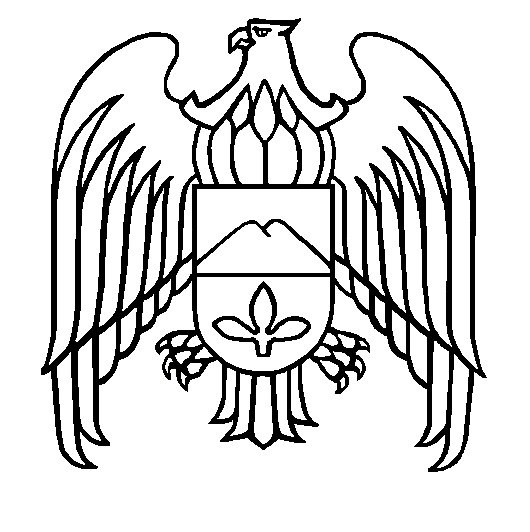 МУНИЦИПАЛЬНОЕ КАЗЕННОЕ УЧРЕЖДЕНИЕ «ДЕПАРТАМЕНТ ОБРАЗОВАНИЯ МЕСТНОЙ АДМИНИСТРАЦИИ ГОРОДСКОГО ОКРУГА НАЛЬЧИК»     НАЛШЫК  КЪАЛЭ ОКРУГЫМ  И КЪЭРАЛ IУЭХУЩIАПIЭ «ЩIЫПIЭ АДМИНИСТРАЦЭМ EГЪЭДЖЭНЫГЪЭМКIЭ И ДЕПАРТАМЕНТ»    МУНИЦИПАЛ КАЗНА МЕКТЕБИ «НАЛЬЧИК ШАХАР ОКРУГУНУ БИЛИМ БЕРИУ ДЕПАРТАМЕНТИ»Дата ______________________..Место проведения олимпиадыАудиторияНаименование олимпиадыФамилияИмяОтчествоДокумент, удостоверяющий личностьДокумент, удостоверяющий личностьДокумент, удостоверяющий личностьДокумент, удостоверяющий личностьДокумент, удостоверяющий личностьДокумент, удостоверяющий личностьДокумент, удостоверяющий личностьДокумент, удостоверяющий личность(паспорт)(паспорт)(паспорт)(паспорт)(паспорт)(паспорт)(паспорт)(паспорт)Образовательное учреждениеКлассДата..ВремячасминПредседателю апелляционной комиссии муниципального этапа всероссийской олимпиады школьниковпо _____________________________________________ученика (-цы) ______ класса________________________________________________( название образовательной организации)________________________________________________________________________________________________(фамилия, имя, отчество)________________________________________________№ п/пФ.И.О. учащегосяКлассОбразовательная организацияСодержаниеРешениекомиссииПодпись учащегося1№ п/пШифрФ.И.О. учащегося (полностью)Полное наименование образовательного учреждения (по Уставу)Сумма балловСтатус участника (победитель, призер, участник)Учитель (Ф.И.О. полностью)1.2.3.4.5.6.7.8.№п/пФИОДолжностьМесто работыБайдаева Р.А.учительМКОУ СОШ №17Барагунова Е.А.учительМКОУ «Гимназия №1»Барсукова Ф.Б.учительМКОУ СОШ №7Батырбекова М.К.учительМКОУ «Гимназия №14»Безирова А.А.учительМКОУ «Лицей №2»Бекузарова Ю.Ю.учительМКОУ «Гимназия №4» Берюкова О.Ю.учительМКОУ СОШ №23 Бжамбаева Э.А.учительМКОУ «Гимназия №4»Битова Е.М.учительМКОУ СОШ №27Биттирова Р.Х.учительМКОУ СОШ№15Гераськина И.Н.учительМКОУ СОШ №25 Гузиева М. Х.учительМКОУ СОШ №32 Ермакова М.В.учительМКОУ СОШ №9 Жерештиева С. Х.учительМКОУ СОШ №31Жигунова М.Г.учительМКОУ СОШ №23Жилова А.Х.учительМКОУ СОШ №5Жукова С.А.учительМКОУ «Лицей №2»Иванова В.А.учительМКОУ СОШ №7Кагазежева Л.С.учительМКОУ «Гимназия №14» Корнеева О.И.учительМКОУ СОШ №25 Кошелева О.А.учительМКОУ СОШ №21 Кумыкова А.Ч.учительМКОУ СОШ №3 Лунева О.С.учительМКОУ СОШ №7 Ляшенко Л.В.учительМКОУ «Гимназия №1»Малахова Н.Н.учительМКОУ СОШ №9 Мамаева Т.М.учительМКОУ СОШ №25 Моржерина С.А.учительМКОУ СОШ №5Мусукова Л.Х.учительМКОУ СОШ №6 Мусукова Н.И.учительМКОУ СОШ №8Османова М.МучительМКОУ «Гимназия №13»Семёнова М.А.учительМКОУ СОШ №31 Султанова Н.А.учительМКОУ СОШ №26 Татарова С.Х.учительМКОУ СОШ №20 Текуева Е.В.учительМКОУ «Гимназия №29» Темукуева З.Ж.учительМКОУ СОШ №16 Третьякова И.В.учительМКОУ СОШ №11 Тукова М.К.учительМКОУ СОШ №32Хамизова М.А.учительМКОУ СОШ №30 Хачаева С.Э.учительМКОУ СОШ №32 Чеченова М.А.учительМКОУ СОШ №6Шитуева И.А.учительМКОУ «Лицей №2»Шурдумова З.Ю.учительМКОУ СОШ №11 №п/пФИОДолжностьМесто работыАндрющенко Л.Г.учительМКОУ СОШ №9Бариева Ф.А.учительМКОУ «Гимназия №14»Батырова Л.В.учительМКОУ СОШ №21Кайгермазова М.А.учительМКОУ СОШ №5Карпова Н.Г.учительМКОУ СОШ №9Карцева И.Г.учительМКОУ «Гимназия №13»Макоева М.Х.учительМКОУ СОШ №26Малышева В.Б.учительМКОУ «Лицей №2»Назарова Г.М.учительМКОУ «Лицей №2»Оршокдугова Р.М.учительМКОУ СОШ №32Панина Е.С.учительМКОУ СОШ №25Пастухова И.В.учительМКОУ «Гимназия №1»Плиева В.В.учительМКОУ СОШ №7Помогаева Н.В.учительМКОУ СОШ №30Хочуева Н.К.учительМКОУ СОШ №24Цеова З.Э.учительМКОУ СОШ №6Чепрасова Е.П.учительМКОУ СОШ №9Чугаева С.А.учительМКОУ СОШ №11№п/пФИОДолжностьМесто работыАбазова Е.А.учительМКОУ СОШ №31Альбова Е.В.учительМКОУ СОШ №18Бегиева Л.М.учительМКОУ «Лицей №2»Борчаева Ф.М.учительМКОУ СОШ №27Гашокина Г.Б.учительМКОУ СОШ №18Дзагоева Р.Д.учительМКОУ СОШ №25Кашежев А.З.учительМКОУ «Лицей №2»Малкандуева Л.М.учительМКОУ «Гимназия №14»Никитина О.В.учительМКОУ СОШ №23Рыкова Т.В.учительМКОУ «Гимназия №4»Табаксоева Н.В.учительМКОУ СОШ №32Тимкин Ю.В.учительМКОУ СОШ №7Хасанова Р.Л.учительМКОУ СОШ №19№п/пФИОДолжностьМесто работыАтласкирова Р.Х.учительМКОУ СОШ №27Гринева Н.Н.учительМКОУ СОШ №32Добрынина И.Г.учительМКОУ СОШ №5Жекамухова З.Х.учительМКОУ СОШ №20Залова Т.В.учительМКОУ «Лицей №2»Кажарова Ж.Н.учительМКОУ СОШ №7Липириди Ж.Ф.учительМКОУ СОШ №9Мамишева И.М.учительМКОУ СОШ №17Рашидова Р.Ц.учительМКОУ «Гимназия №29»Такова Д.Х.учительМКОУ «Гимназия №4»Узеева С.М.учительМКОУ СОШ №19Хадзегова М.Л.учительМКОУ «Лицей №2»Юдина Г.Н.учительМКОУ СОШ №25№п/п	Ф.И.ОДолжностьМесто работыАбазова Ф.А.учитель МКОУ СОШ №32Аттаева Р.Н.учительМКОУ СОШ №19Бадалова З.В.учительМКОУ СОШ №21Бетрозова О.Б.учительМКОУ «Гимназия №14»Бичекуева М.Ш.учительМКОУ СОШ № 28Гуртуева В.Г.учительМКОУ СОШ №31Жабалиева Ж.Х.учительМКОУ СОШ №7Заиченко Г.Н.учительМКОУ СОШ №23Кабалоева Н.К.учительМКОУ СОШ №5Кагермазова И.М.учительМКОУ СОШ №30Казиева З.Д.учительМКОУ СОШ №9Карданова Л.И.учительМКОУ «Гимназия №14»Карданова М.З.учительМКОУ «Гимназия №4»Кунашева М.З.учительМКОУ «Гимназия №14»Кучукова З.А.учительМКОУ «Гимназия №14»Лукъяева Ж.М.учительМКОУ СОШ № 6Маркина И.П.учительМКОУ СОШ №6Проценко Л.И.учительМКОУ СОШ №11Пшигусов З.Х.учительМКОУ «Лицей №2»Решетова А.О.учительМКОУ СОШ №9Скворцова Е.А.учительМКОУ СОШ №16Суйдимова З.А.учительМКОУ СОШ №5Тохаева А.Ж.учительМКОУ СОШ №15Хасигова З.М.учительМКОУ СОШ №12Шаваева И.М.учительМКОУ «Гимназия №29»Шадыжева Л. Б.учительМКОУ СОШ №28Шакова М. П.учительМКОУ «Лицей №2»Шурдумов А.Б.учительМКОУ СОШ №11Шхагапсоева Ф.М.учительМКОУ «Гимназия №29»№п/пФИОДолжностьМесто работыБайсултанова Ф.М.учитель МКОУ СОШ №32Гороев Т.М.учитель МКОУ СОШ №3Дилакторская Р.А.учитель МКОУ СОШ №25 Динаева М.М.учитель МКОУ СОШ №9Забитова М.М.учитель МКОУ СОШ №32Канкулова Т.Б.учитель МКОУ СОШ №27 Кочегарова Е.В.учитель МКОУ СОШ №10Кравченко И.В.учитель МКОУ СОШ №6Масаева М.Ш.учитель МКОУ «Гимназия №4» Махова М.Г.учительМКОУ СОШ №5Моломатова М.Т.учитель МКОУ СОШ №28Нибежева Л. Г.учительМКОУ «Гимназия №29»Нижник Л.В.учитель МКОУ СОШ №18Покачайло Ю.А.учитель МКОУ «Лицей №2» Сохова Б.М.учительМКОУ СОШ №7Таова Н.Н.учитель МКОУ СОШ №8Тихонова Г.В.учитель МКОУ СОШ №11 Тхамокова Р.Х.учитель МКОУ «Гимназия №14» Ульбашева Ф.Р.учитель МКОУ СОШ №17Усенко Е.В.учитель МКОУ «Гимназия №1» Хуторская Т.И.учитель МКОУ СОШ №31Шекихачева З.Г.учитель МКОУ СОШ №6№ п/пФ.И.ОДолжностьМесто работыАлтуева Ж.Ж.учительМКОУ СОШ№ 6Безема Т.В.учительМКОУ «Лицей №2»Бозиева Ф.Р.учительМКОУ СОШ№ 9Варквасова Е.П.учительМКОУ «Гимназия №4»Дарганова Л.А.учительМКОУ СОШ№ 18Игнатушина С.Е.учительМКОУ СОШ №30Казанчева М.Х.учительМКОУ СОШ №21Казиева Ф.М.учительМКОУ СОШ №27Калимуллина Т.П.учительМКОУ СОШ№ 25Кирина Н.И.учительМКОУ СОШ №28Лунина А.П.учительМКОУ «Гимназия №1»Миронова М.В.учительМКОУ СОШ №32Сасикова М.А.учительМКОУ СОШ №7Трофимова Л.И.учительМКОУ СОШ №9Хажумарова М.М.учительМКОУ СОШ №27Хашхожева Р.И.учительМКОУ СОШ №17Христофорова М.Ю.учительМКОУ СОШ№ 11Хуштова Л.А.учительМКОУ «Лицей №2»Шопарова Ф.А.учительМКОУ «Гимназия №14»№ п/пФ.И.ОДолжностьМесто работыАльбова Е.В.учительМКОУ СОШ №18Андреева Е.Ю.учительМКОУ «Лицей №2»Исаева С.М.учительМКОУ СОШ №11Малинина Е.А.учительМКОУ «Лицей №2»Пышная Е.А.учительМКОУ СОШ №32Смелая Н.Г.учительМКОУ «Гимназия №14»Сухомесова И.В.учительМКОУ СОШ №5Тлупова М.А.учительМКОУ СОШ №20№ п/пФ.И.ОДолжностьМесто работыНижник Л.В.учительМКОУ СОШ №18Хачетлова А.Ф.учительМКОУ «Гимназия №4»Шукова О.И.учительМКОУ СОШ №9№ п/пФ.И.ОДолжностьМесто работыБалаева М.Х.учительМКОУ «Гимназия №14»Гедгафова З. Х.учительМКОУ СОШ №30Гусарова О. В.учительМКОУ СОШ №18Життеев  Б. А.учительМКОУ СОШ №18Калашникова Е.Ю.учительМКОУ СОШ №25Комаров В. Н.учительМКОУ СОШ №19Макоева А.Ю.учительМКОУ СОШ №32Мизиева Л. М.учительМКОУ СОШ №9Ногерова Р. М.учительМКОУ «Гимназия №4»Таучева В. Г.учительМКОУ СОШ №19Цалоева Е. В.учительМКОУ СОШ №21№п/пФ.И.ОДолжностьМесто работыБайсиев Р.М.Педагог-организатор ОБЖМКОУ СОШ №6Балкизов Б.Б.Педагог-организатор ОБЖМКОУ «Гимназия №1»Бапинаев А.С.Педагог-организатор ОБЖМКОУ СОШ №9Бриденко В.И.Педагог-организатор ОБЖМКОУ СОШ №25Гукепшев Х.Ф.Педагог-организатор ОБЖМКОУ СОШ №32Джапуев Р.М.Педагог-организатор ОБЖМКОУ СОШ №8Елеев Х.А.Педагог-организатор ОБЖМКОУ «Гимназия №14»Кишев А.З.Педагог-организатор ОБЖМКОУ СОШ №28Кодзоков М.А.Педагог-организатор ОБЖМКОУ «Гимназия №29»Кучмезов А.А.Педагог-организатор ОБЖМКОУ СОШ №16Озермегов З.Н.Педагог-организатор ОБЖМКОУ СОШ №20Смолин А.А.Педагог-организатор ОБЖМКОУ СОШ №18Стручаев Г.В.Педагог-организатор ОБЖМКОУ СОШ №21Трамов Х. М.Педагог-организатор ОБЖМКОУ «Лицей №2»Хацуков А. А.Педагог-организатор ОБЖМКОУ СОШ №5Чочаев Х.Б.Педагог-организатор ОБЖМКОУ СОШ №3Шаов А.Р.Педагог-организатор ОБЖМКОУ СОШ №24№п/пФИОДолжностьМесто работыАрсаева Е.Х.учительМКОУ «Гимназия №14»Балкизов Б.Б.учительМКОУ «Гимназия №1»Ерышова М.В.учительМКОУ «Гимназия №4»Казиева В.А.учительМКОУ СОШ №3Кирин В.М.учительМКОУ СОШ №25Лучникова Т.В.учительМКОУ СОШ №18 Соколова В.А.учительМКОУ СОШ №7Удовиченко Г.В.учительМКОУ СОШ №31Хорьякова С.М.учительМКОУ СОШ №28Шарапов Н.Н.учительМКОУ СОШ №30Шегушева Т.В.учительМКОУ СОШ №19№п/пФ.И.ОДолжностьМесто работыАталикова А.Б.учитель МКОУ «Гимназия №13» Безирова Л.В.учитель МКОУ «Гимназия №4» Бетрозова К.А.учитель МКОУ «Лицей №2» Бичоева Э.А.учитель МКОУ «Лицей №2» Вологирова М.К.учитель МКОУ «Лицей №2» Гаджиева О.В.учитель МКОУ «Лицей №2» Гасаналиева Г.А.учитель МКОУ «Лицей №2»Гехова М.Х.учитель МКОУ «Гимназия №13» Ефанова Г.Я.учитель МКОУ СОШ №3 Жантуева Ф. Х.учитель МКОУ «Гимназия №29» Иванько Д.В.учитель  МКОУ СОШ №21Калита Т.И.учитель МКОУ СОШ №32 Коздохова И.М.учитель МКОУ СОШ №27Кошерова О. А.учитель МКОУ СОШ №27 Куликова С.А.учитель МКОУ СОШ №30 Масаева И.А.учительМКОУ «Гимназия №14»Мендохова Э.В.учитель МКОУ «Гимназия №13» Мизова З. А.учитель МКОУ СОШ №3Моттаева Э.М.учитель МКОУ СОШ №9 Налоева Д.А.учитель МКОУ «Гимназия №1» Озенжокова Ф.Х.учитель МКОУ «Гимназия №14»Ордокова М.А.учитель МКОУ СОШ №9 Полканова О.В.учитель МКОУ СОШ №30 Сеферян Т.В.учитель МКОУ СОШ №6 Сокурова И.Р.учитель МКОУ «Гимназия №14» Суворова Е.И.учитель МКОУ СОШ №11Третьякова Н.Б.учитель МКОУ СОШ №9Тхагазитова З.Б.учитель МКОУ «Гимназия №14» Тхазаплижева А.Х.учитель МКОУ «Лицей №2» Ульбашева А.А.учитель МКОУ СОШ №3Умарова Э.Т.учитель МКОУ «Гимназия №1» Хапаева Л.В.учительМКОУ «Гимназия №14»Хашукоев А.В.учитель МКОУ СОШ №3 Хутатова М.С.учитель МКОУ СОШ №32Цакоева З.А.учитель МКОУ СОШ №19 Шкежева М. Х.учитель МКОУ СОШ №32 №п/пФИОДолжностьМесто работыБашиева Э.А.учитель МКОУ СОШ №16Ворокова М.Х.учитель МКОУ СОШ №7Даурова Л.Н.учитель МКОУ СОШ №3Иванова А.А.учитель МКОУ СОШ №9Кушмизок Д.Х.учитель МКОУ «Гимназия №14»Малкарова Л.Л.учитель МКОУ «Гимназия №29»Тетуева Л.М.учитель МКОУ СОШ №6Широкая Н.И.учитель МКОУ СОШ №5Шогова А.М.учитель МКОУ «Гимназия №14»№п/пФИОДолжностьМесто работыБатырова О.А.учительМКОУ «Гимназия №1»Залиханова И.Хучитель МКОУ «Лицей №2»Ларина Н.А.учительМКОУ СОШ №9Павлова И.В.учительМКОУ «Лицей №2»Тохова Р.И.учительМКОУ СОШ №18№п/пФИОДолжностьМесто работыКочетова Т.В.учительМКОУ СОШ №6Кубатько И.В.учительМКОУ «Гимназия №14»Мамишева И.М.учительМКОУ СОШ №17Маргушева З.Р.учительМКОУ «Гимназия №29»Орлова Л.Т.учительМКОУ «Лицей №2»Решняк С.С.учительМКОУ СОШ №18Таукенова З.М.учительМКОУ СОШ №15Тищенко И.В.учительМКОУ СОШ №28Хачетлова А.Ф.учительМКОУ «Гимназия №4»Чомаева И.У.учительМКОУ «Гимназия №1»№п/пФИОДолжностьСабанчиева Валентина Саматовназаместитель руководителя МКУ «Департамент образования местной администрации городского округа Нальчик»Битуева Мадина Леоновназаместитель руководителя МКУ «Департамент образования местной администрации городского округа Нальчик»Алижанова Алла Алексеевна начальник общего отдела МКУ «Департамент образования местной администрации городского округа Нальчик»Апекова Жанна Шалиуатовна директор МКОУ ЦО «Успех»Арипшева Заира Хабасовнаведущий специалист МКУ «Департамент образования местной администрации городского округа Нальчик»Бароков Эдуард Ахметович и.о.директора МКОУ «Гимназия №29»Гулуева Лариса Магомедовна директор МКОУ СОШ №18Дзоблаева Марина Валерьевнаведущий специалист МКУ «Департамент образования местной администрации городского округа Нальчик», муниципальный операторЕгожев Анзор Мироновичдиректор МКОУ СОШ №31Жамборова Римма Хажбулатовнадиректор МКОУ «Гимназия №14»Казакова Зухра Магомедовнадиректор МКОУ СОШ №21Калабекова Лариса Амурхановнаи.о.директора МКОУ СОШ №17Караева Изабелла Борисовна ведущий специалист МКУ «Департамент образования местной администрации городского округа Нальчик»Коротких Ольга Алексеевна директор МКОУ СОШ №9Макитова Асият Борисовнадиректор МКОУ СОШ №23Мальбахов Борис Касбулатович директор МКОУ «Лицей №2»Муравьев Игорь Вячеславовичдиректор МКОУ СОШ №3Ольмезова Зайнаф Таукановнадиректор МКОУ СОШ №8Ордокова Лидия Алиевнадиректор МКОУ «Гимназия №1»Рахаева Лейла Магомедовна директор МКОУ СОШ №24Середа Валентина Владимировна главный специалист МКУ «Департамент образования местной администрации городского округа Нальчик», муниципальный координаторСозаева Жамиля Зеитовнаведущий специалист МКУ «Департамент образования местной администрации городского округа Нальчик»Текуев Аслан Леоновичдиректор МКОУ СОШ №6Теммоева Шахидат Ибрагимовнаглавный  специалист МКУ «Департамент образования местной администрации городского округа Нальчик»Тхагапсова Татьяна Александровнадиректор МКОУ СОШ №11Шегушев Асланбек Борисовичдиректор МКОУ СОШ №12Шериева Мадина Асланбиевна директор МКОУ СОШ №27Шокалова Мадина Хамишевна ведущий специалист МКУ «Департамент образования местной администрации городского округа Нальчик»№ п/пПредметКлассДата проведенияДата проведенияМесто проведения№ п/пПредметКласс1 тур2 турБиология7-1115.11.2019ОУ №14Литература7-1116.11.2019ОУ №9Экономика10-1118.11.2019ОУ №3История7-1119.11.2019ОУ №12Экология7-1120.11.2019ОУ № 6Физика7-1121.11.2019ОУ №24География7-1122.11.2019ОУ №11Химия8-1123.11.2019ОУ №27МХК7-1125.11.2019ОУ № 29Немецкий язык7-1126.11.201927.11.2019ОУ №11Французский язык7-1128.11.201929.11.2019ОУ №18Английский язык 7-1130.11.201902.12.2019ОУ №3Математика7-1103.12.2019ОУ №2Обществознание7-1105.12.2019ОУ № 23Информатика7-1106.12.2019КБГУРусский язык7-1107.12.2019ОУ №21Физическая культура7-1109.12.2019 (теоретический и практический туры)ОУ №31Астрономия7-1110.12.2019ЦО«Успех»ОБЖ9-1111.12.201912.12.2019ОУ №17Право9-1114.12.2019ОУ №1Технология7-1116.12.201917.12.2019 ОУ №8№ п/пФИО общественного наблюдателяМесто работы, должность№ удостоверенияДата выдачи удостоверенияПодписьС правами и обязанностями ознакомлен (подпись)123№ п/пДата проведения ОлимпиадыПредметМесто (пункт) проведения ОлимпиадыФИО общественного наблюдателяИ.о.руководителя  МКУ «Департамент образования Местной образования городского округа Нальчик»Сабанчиевой Валентине Саматовне____________________________________ Ф.И.О. (полностью) (указать статус, например, член родительского комитета МКОУ СОШ №9 )Пункт проведения муниципального этапа Всероссийской олимпиады школьников(полное название образовательной организации, на базе которой организован муниципальный этап )АдресДаты проведения муниципального этапа Всероссийской олимпиады школьниковУчебный предмет, по которому проводится муниципальный этап Всероссийской олимпиады школьниковПункт проведения муниципального этапа Всероссийской олимпиады школьников(полное название образовательной организации, на базе которой организован муниципальный этап )АдресДаты проведения муниципального этапа Всероссийской олимпиады школьниковУчебный предмет, по которому проводится муниципальный этап Всероссийской олимпиады школьниковОтметка о посещении